ПЛАН ЗАСТРОЙКИ КОМПЕТЕНЦИИ «БАНКОВСКОЕ ДЕЛО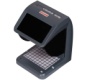 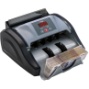 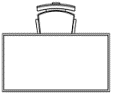 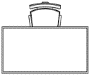 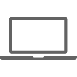 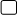 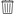 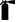 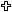 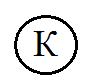 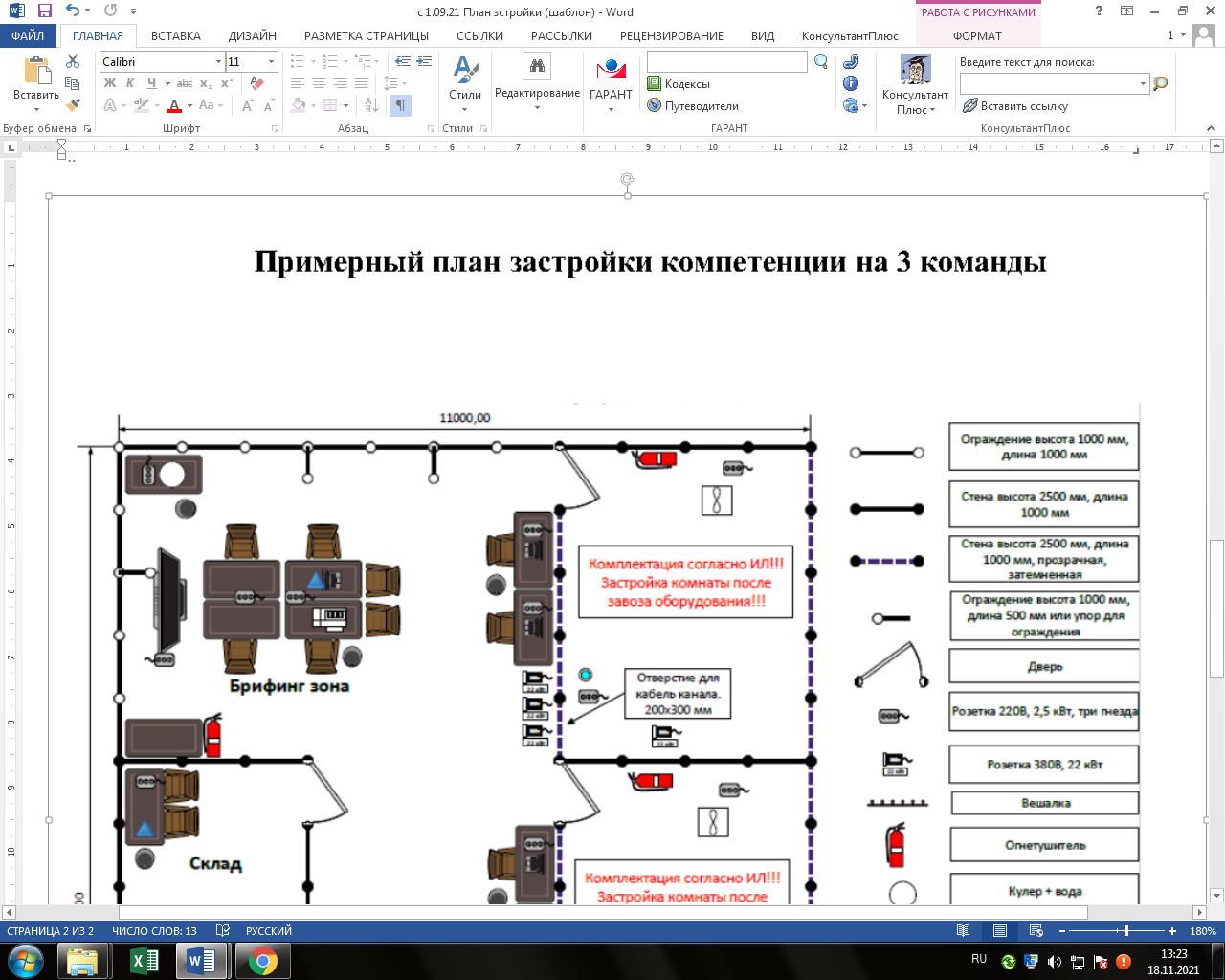 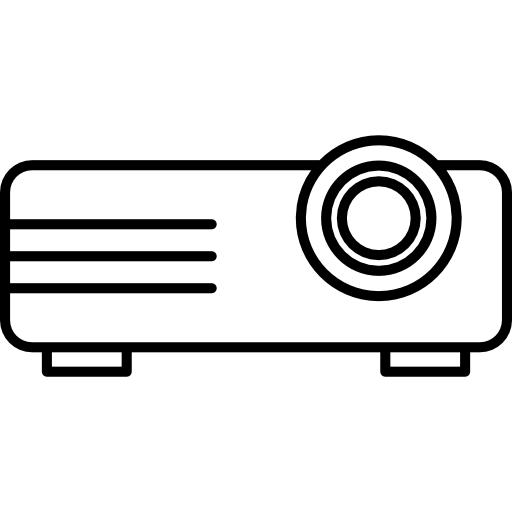 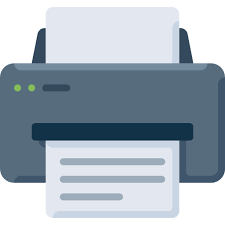 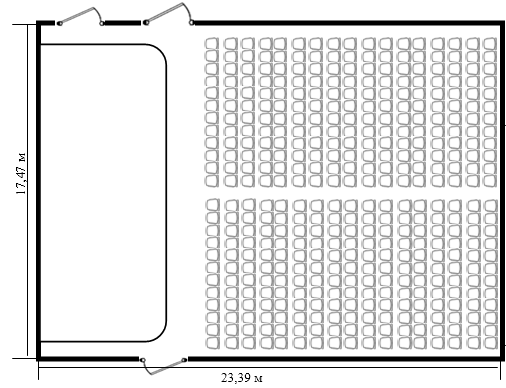 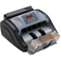 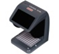 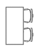 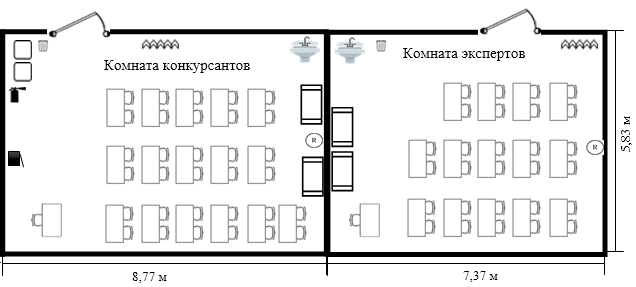 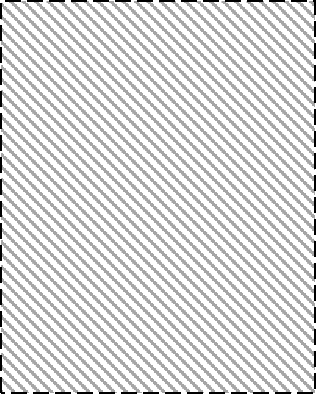 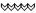 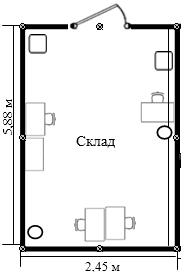 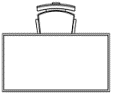 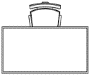 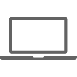 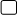 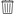 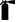 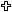 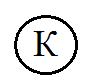 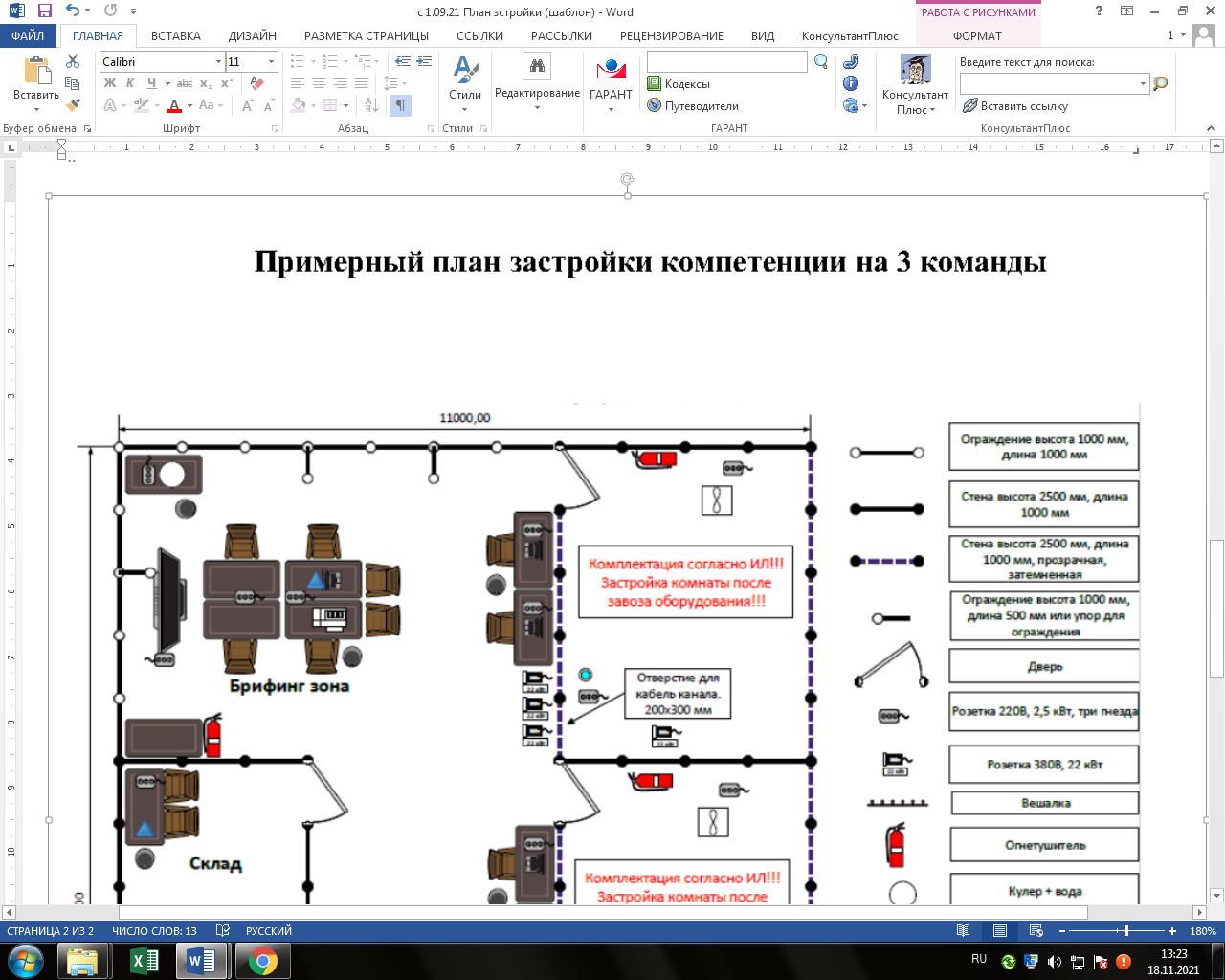 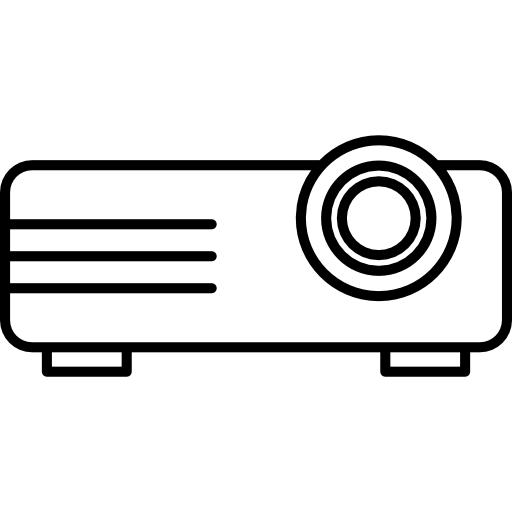 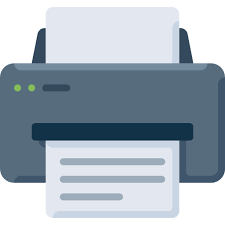 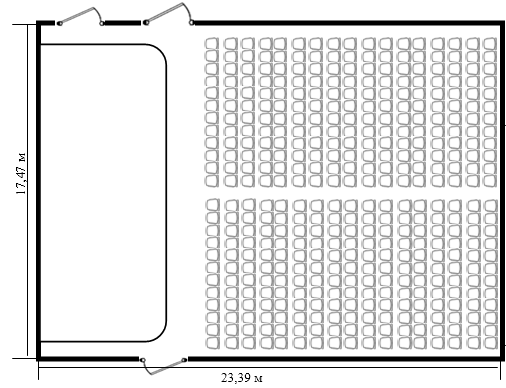 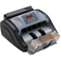 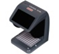 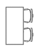 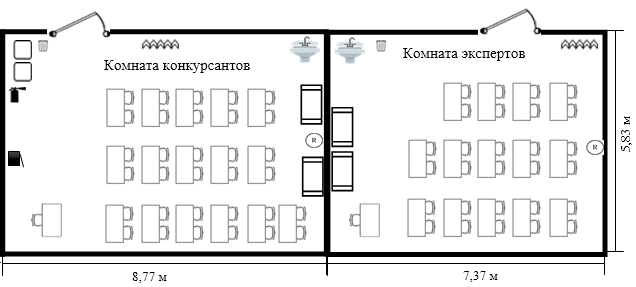 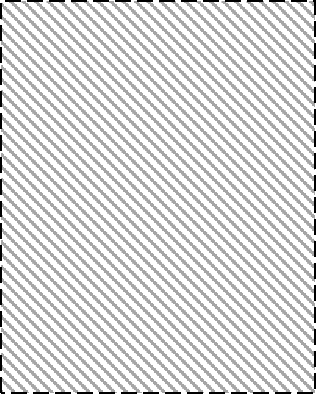 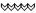 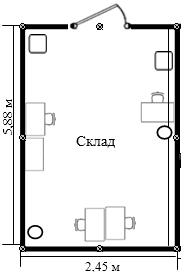 